First Aid Quiz 6Recovery PositionWhat would you do before placing the casualty in recovery position?………………………………………………………………………………………………………………………….………………………………………………………………………………………………………………………….…………………………………………………………………………………………………………………………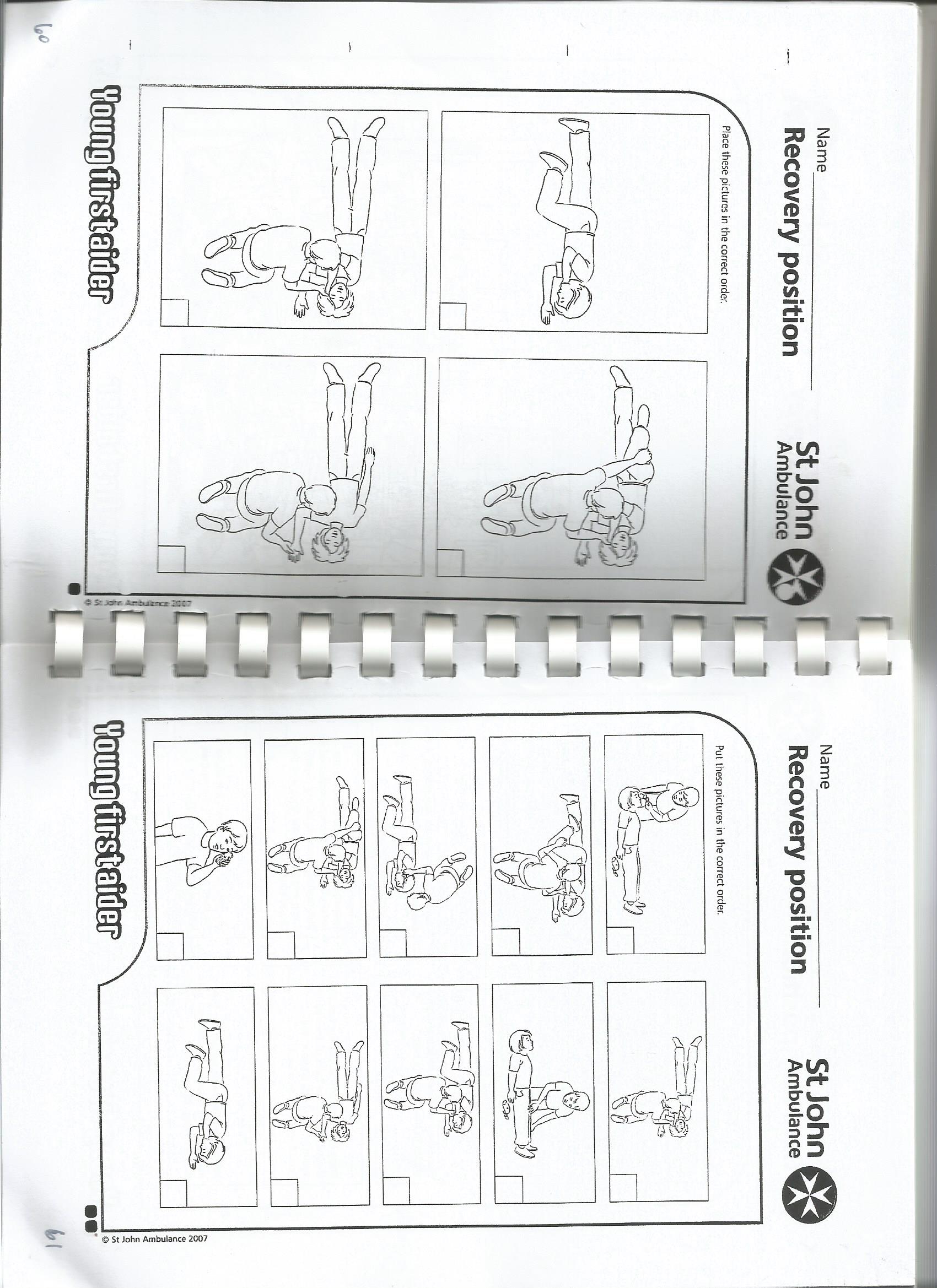 What would you do after?	………………………………………………………………………………………